 新 书 推 荐中文书名：《神奇的大脑》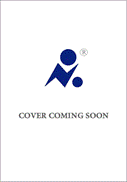 英文书名：THE MIND ELECTRIC作    者：Pria Anand 出 版 社：S&S/Atria代理公司：UTA/ANA/Zoey出版时间：2025年6月代理地区：中国大陆、台湾页    数：231页（暂定）审读资料：电子稿类    型：大众心理版权已授：西班牙、英国内容简介：《神奇的大脑》是医生兼作家普里亚·阿南德（Pria Anand）的非虚构处女作，很有奥利弗-萨克斯（Oliver Sacks）的风格。神经学家普里亚·阿南德（Pria Anand）用十二个引人入胜、相互关联的案例研究，探索了人类大脑隐藏、揭示世界和自身的无数种方式。阿南德医生从奥利弗·萨克斯的传奇著作中汲取灵感，描述了自己的一些病人，探讨了她所治疗和研究的神经系统疾病的连续性，这些病症有影响一个家族几代人的致命失眠症，也有让一个成绩优异的学生相信自己在传达圣灵之音的脑炎。在现有关于大脑的作品基础上，阿南德医生还适时地引入了女性身影，以患有神经系统疾病的女性经历为中心（这些经历往往被边缘化），望启发读者思考人体最神秘器官的脆弱性、复杂性和力量。除了不同患者扣人心弦的故事，阿南德医生还记录了自己从住院医师到正式成为医生的整个过程中，以及在怀孕、分娩和初为人母的过程中，压力、体力和疲惫将她的大脑推向极限的经历。正如阿南德医生所指出的，"处于极端情况下的大脑与无疾病人脑的特殊性之间存在着连续性，神经系统症状是人类经验的隐喻，涵盖范围远远超出了特定罕见疾病，而且神经系统疾病的经验，即由其引发的神话、所导致的谬误，是普遍存在的"。对于斯蒂芬·格罗斯（Stephen Grosz）的《审视人生》（The Examined Life）、格温·阿茨海德（Gwen Adshead）和艾琳·霍恩（Eileen Horne）的《你所知道的魔鬼》（The Devil You Know）、阿图尔·加万德（Atul Gawande）的《并发症》（Complexations）以及奥利弗·萨克斯的忠实读者来说，普里亚的这部非凡之作堪称绝佳读物。值得注意的是，阿南德医生曾在美国以外的地方进行过广泛的旅行、医学培训和教学，因此本书将具有很强的国际视野。作者简介：普里亚·阿南德（Pria Anand），医学博士，在耶鲁大学获得认知科学学士学位，在斯坦福大学获得生物医学伦理学和医学博士学位。她在约翰霍普金斯大学完成了神经病学住院医师工作，并获得了Thomas J. Preziosi神经病学临床卓越奖和Frank L. Coulson, Jr.临床卓越奖，以表彰她“在人际交往技巧、人文主义、诊断灵敏度、知识和临床实践等学术方法方面的熟练掌握”。她在马萨诸塞州总医院完成了高级普通神经病学奖学金项目，专注于神经感染性疾病，神经免疫学和全身性疾病的神经学表现。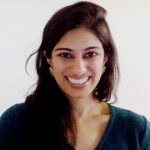 阿南德博士在波士顿大学医学中心(Boston University Medical Center)执业，关注急性神经系统疾病和感染性疾病神经系统并发症，如艾滋病毒、神经囊虫病、脑膜炎和脑炎。她是医院神经内科主任，学术工作主要集中在神经传染病和神经系统健康公平。2023年1月，阿南德博士被任命为神经病学住院医师项目主任（Director of Neurology Residency Program）。感谢您的阅读！请将反馈信息发至：版权负责人Email：Rights@nurnberg.com.cn安德鲁·纳伯格联合国际有限公司北京代表处北京市海淀区中关村大街甲59号中国人民大学文化大厦1705室, 邮编：100872电话：010-82504106, 传真：010-82504200公司网址：http://www.nurnberg.com.cn书目下载：http://www.nurnberg.com.cn/booklist_zh/list.aspx书讯浏览：http://www.nurnberg.com.cn/book/book.aspx视频推荐：http://www.nurnberg.com.cn/video/video.aspx豆瓣小站：http://site.douban.com/110577/新浪微博：安德鲁纳伯格公司的微博_微博 (weibo.com)微信订阅号：ANABJ2002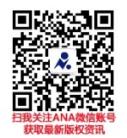 